DateNameTestimonial Reports11/12/2020Members of Sac FellowshipSister Elaine has recently experienced the loss of her dad. We praise God for the strength and peace He has given her as she grieves and continues to move forward. We praise God along with Sister Elaine that her dad is no longer suffering alone in misery, but is resting in peace. From all of us: Please accept our most sincere condolences for your loss. We love you Sister Elaine!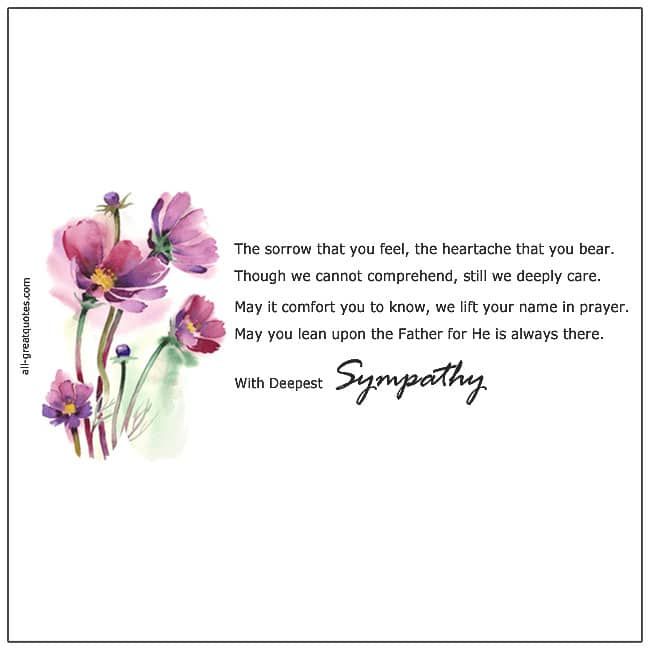 